                                                             บันทึกข้อความส่วนราชการ  กองคลัง  องค์การบริหารส่วนตำบลหนองหลวง                                                        .ที่  นค  73102/                                               ลงวันที่  20 เมษายน  2564                             .                                                                                       เรื่อง	รายงานผลการดำเนินการตามข้อบัญญัติงบประมาณรายจ่าย  ประจำปีงบประมาณ  พ.ศ.  2564       .     (รอบเดือนตุลาคม 2563 – เดือนมีนาคม 2564)                                                                .   เรียน  นายกองค์การบริหารส่วนตำบลหนองหลวง  (ผ่านปลัดองค์การบริหารส่วนตำบลหนองหลวง)		เรื่องเดิมตามที่องค์การบริหารส่วนตำบลหนองหลวง ได้ประกาศใช้ข้อบัญญัติงบประมาณรายจ่ายประจำปี พ.ศ. 2564 เมื่อวันที่ 29 กันยายน 2563 ที่ผ่านมาและได้ประกาศให้ประชาชนในพื้นที่ทราบตั้งแต่วันที่ 29 กันยายน 2563 ที่ผ่านมาแล้วนั้น		ข้อเท็จจริง		ขณะนี้องค์การบริหารส่วนตำบลหนองหลวง ได้ดำเนินการเบิกจ่ายตามข้อบัญญัติงบประมาณรายจ่ายประจำปีงบประมาณ พ.ศ. 2564 มาแล้ว เป็นระยะเวลา 6 เดือน (รอบเดือนตุลาคม 2563 – เดือนมีนาคม 2564) กองคลังองค์การบริหารส่วนตำบลหนองหลวง จึงขอรายงานผลการดำเนินงานการเบิกจ่ายตามข้อบัญญัติงบประมาณรายจ่าย ประจำปีงบประมาณ พ.ศ. 2564 (รอบเดือนตุลาคม 2563 – เดือนมีนาคม 2564) ตามเอกสารที่แนบมาพร้อมนี้		ข้อเสนอแนะ		เนื่องจากในช่วงระยะเวลา 6 เดือน ของปีงบประมาณ พ.ศ. 2564 นั้น คือตั้งแต่เดือนตุลาคม 2563 ถึงสิ้นเดือนมีนาคม 2564 อยู่ในช่วงไตรมาสแรกและไตรมาสที่สองของปีงบประมาณ เงินงบประมาณ เงินอุดหนุน/เงินจัดสรรจากรัฐบาลยังไม่ได้ครบถ้วนตามที่ตั้งไว้ การเบิกจ่ายงบประมาณโดยส่วนมากยังคงเป็นค่าใช้จ่ายประจำ ค่าใช้จ่ายด้านสาธารณูปโภคและเป็นโครงสร้างด้านโครงสร้างพื้นฐานเพียงเล็กน้อยเท่านั้น จึงเห็นควรกำชับให้ส่วนราชการที่เกี่ยวข้องเร่งดำเนินการเบิกจ่ายในรอบ 6 เดือน หลังจากนี้ไป และแจ้งให้ประชาชนทราบถึงเหตุผลในการเบิกจ่ายงบประมาณในการพัฒนาหมู่บ้านขององค์การบริหารส่วนตำบลหนองหลวง		ข้อพิจารณา		เห็นควรประชาสัมพันธ์ให้ประชาชนในพื้นที่ทราบ ทางช่องทางต่าง ๆ เช่น เว็ปไซต์ ระบบเสียงตามสาย line และ facebook ขององค์การบริหารส่วนตำบลหนองหลวง เป็นต้น และกำชับส่วนราชการที่เกี่ยวข้องดำเนินการเบิกจ่ายตามข้อบัญญัติงบประมาณรายจ่ายประจำปี 2564		จึงเรียนมาเพื่อโปรดพิจารณาสั่งการ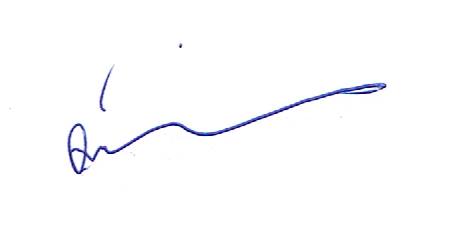 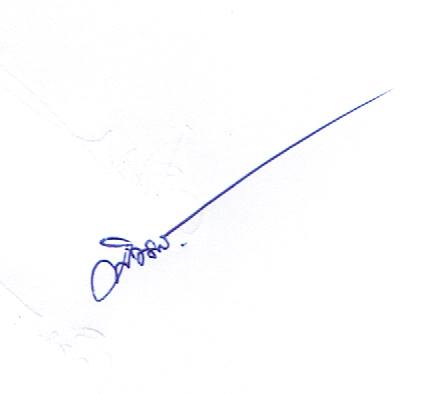                                                    (นางสาวจันทร  สีสรร)               นักวิชาการคลัง       (นางพิชามญชุ์  สารแสน)           ผู้อำนวยการกองคลัง-/ทราบ..-2- - ทราบ								- ทราบ								- เห็นควรพิจารณาสั่งการ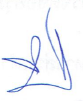 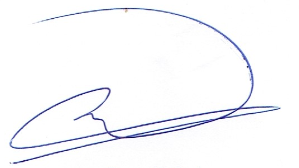 (ลงชื่อ)						(ลงชื่อ)            (นางสาวจินตนา   ศรีสุพันธ์)					(นายสมใจ   นัติพันธ์)   รองปลัดองค์การบริหารส่วนตำบลหนองหลวง		         ปลัดองค์การบริหารส่วนตำบลหนองหลวง						- ทราบ						- พิจารณาสั่งการ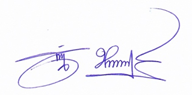 				(ลงชื่อ)					      (นางสมัย  ชนาราษฎร์)				     นายกองค์การบริหารส่วนตำบลหนองหลวง